   Smer: Medicinska sestra – Tehničar   I I I godina    Udžbenik:  Organska hemija za III razred srednje škole   PITANJA: Osobine ugljenikovog atoma?Klasifikacija organskih jedinjenja?Alkani, naziv i dobijanje?Fizičke i hemijske osobine alkana?Alkeni, naziv i dobijanje?Alkeni sa dve dvostruke veze (dieni)?Alkini?Acetilen?Halogeni derivati ugljovodonika?Alkoholi, podela i osobine?Etri?Aldehidi i ketoni?Dobijanje aldehida i ketona?Karboksilne kiseline?Dobijanje karboksilnih kiselina?Derivati ugljene kiseline?Aromatična jedinjenja?Struktura i opšte osobine organometalnih jedinjanja?Amini, osobine i nomenklatura?Heterociklična jedinjenja?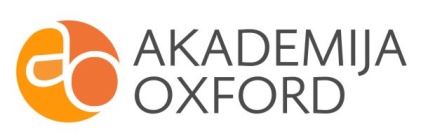 